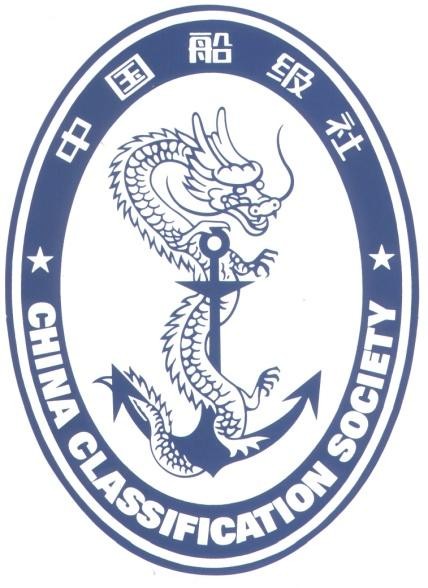 中 国 船 级 社材料与焊接规范变更通告2023 年第 1 次2024 年 1 月 1 日生效北 京目录第 1 篇	金属材料第 2 章	材料的性能试验第 9 节	双相不锈钢点蚀试验2.9.1.2	本规范未规定的节镍型双相不锈钢（Ni 含量通常低于 2.5%）成品及焊接接头的点蚀试验，经 CCS 同意，可按照 CCS《节镍双相不锈钢检验指南》的要求相关公认标准（如：ASTM A1084-15a C 方法）进行,对节镍型双相不锈钢材料，母材与焊接件的试验温度为 25℃。第 3 章	钢板、扁钢与型钢第 8 节	奥氏体不锈钢和双相不锈钢3.8.7.3	节镍型双相不锈钢点蚀试验的试样制备和试验经 CCS 特殊考虑并同意后，应参照 CCS《节镍双相不锈钢检验指南》的要求 ASTM A1084-15a C 方法的标准进行。1